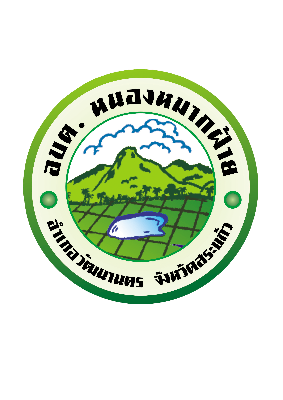 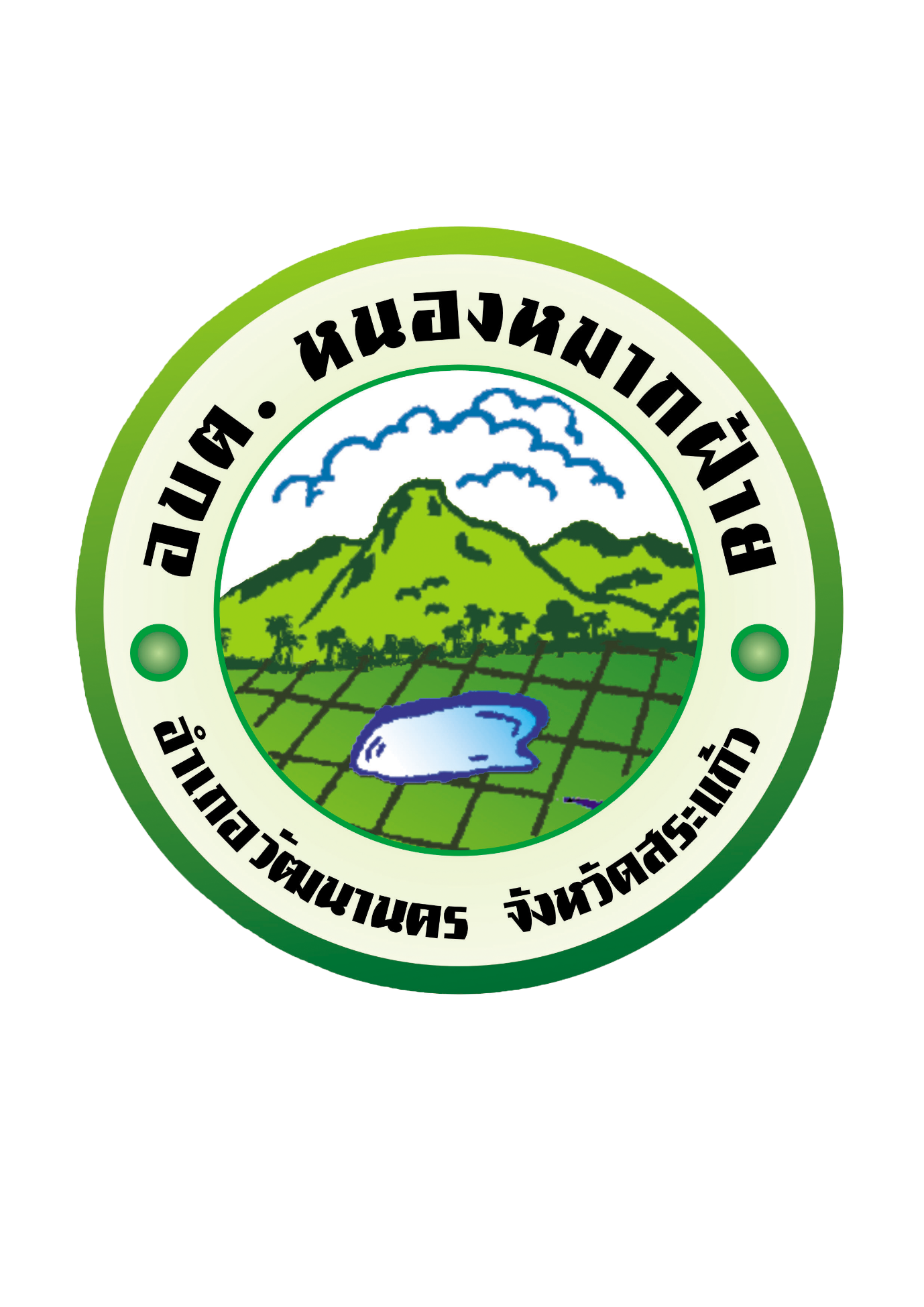 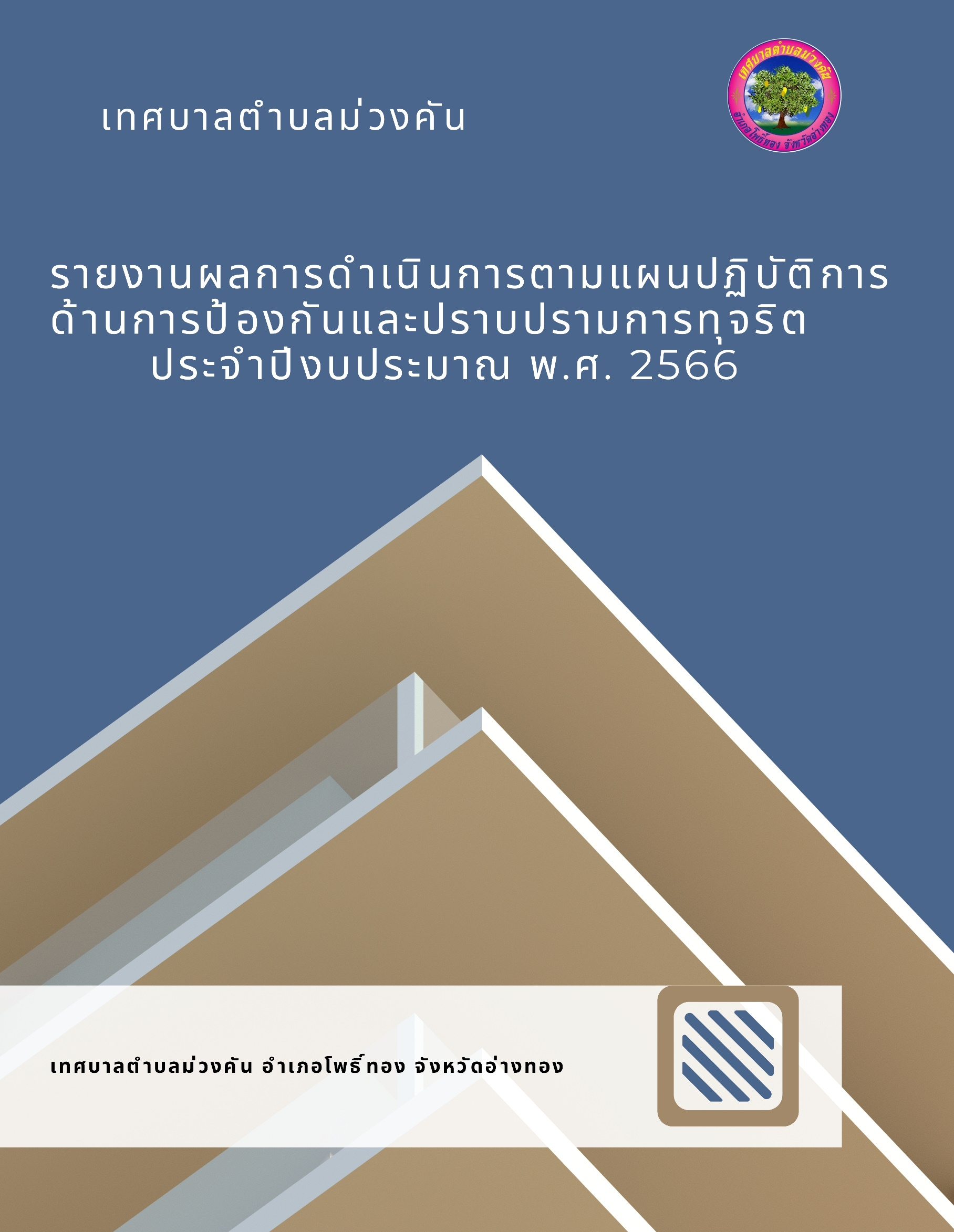 รายงานผลการดำเนินการตามแผนปฏิบัติด้านการป้องกันและปราบปรามการทุจริตประจำปีงบประมาณ พ.ศ.๒๕๖6องค์การบริหารส่วนตำบลหนองหมากฝ้าย ได้มีการจัดทำแผนปฏิบัติการด้านการป้องกันและปราบปรามการทุจริตประจำปีงบประมาณ ๒๕๖6 เพื่อใช้เป็นกรอบแนวทางดำเนินงานในการป้องกันและปราบปรามการทุจริตภายในองค์การบริหารส่วนตำบลหนองหมากฝ้าย ซึ่งในปีงบประมาณ พ.ศ. ๒๕๖6 ได้จัดทำแผนปฏิบัติการในการวัดความสำเร็จของการดำเนินการตามแผนการป้องกันและปราบปรามการทุจริตโดยองค์การบริหารส่วนตำบลหนองหมากฝ้าย ได้มอบหมายให้ส่วนราชการภายในรับไปดำเนินการ และบัดนี้การดำเนินการตามแผนฯ ประจำปี พ.ศ.๒๕๖6 ได้สิ้นสุดลงแล้ว จึงขอรายงานผลการดำเนินงาน พร้อมทั้งระบุปัจจัยสนับสนุน ปัญหา อุปสรรค ข้อเสนอแนะในการปรับปรุงแผนฯ สำหรับกรอบแผนการดำเนินงานดังนี้๑. ผลการดำเนินงานมิติที่ ๑ การสร้างสังคมที่ไม่ทนต่อการทุจริต๑.๑ สร้างจิตสำนึกและความตระหนักแก่บุคลากรทั้งข้าราชการการเมืองฝ่ายบริหารข้าราชการฝ่ายเมือง ฝ่ายสภาท้องถิ่น และฝ่ายประจำขององค์กรปกครองส่วนท้องถิ่น ดำเนินการดังนี้๑. มาตรการการจัดทำประกาศแนวทางปฏิบัติ เกี่ยวกับการจัดซื้อจัดจ้าง เพื่อป้องกันผลประโยชน์ทับซ้อนการดำเนินการจัดทำประกาศแนวทางปฏิบัติ เกี่ยวกับการจัดซื้อจัดจ้าง เพื่อป้องกันผลประโยชน์ทับซ้อน และปิดประกาศ และประชาสัมพันธ์ผ่านเว็บไชต์องค์การบริหารส่วนตำบลหนองหมากฝ้าย และแจ้งบุคลากรองค์การบริหารส่วนตำบลหนองหมากฝ้าย ให้รับทราบผลการดำเนินการมีการประชุม และประกาศให้ทราบแนวทางปฏิบัติเพื่อปลูกฝังองค์ความรู้ให้มีความเข้าใจเกี่ยวกับ Conflict of Interestมิติที่ ๒ การบริหารราชการเพื่อป้องกันการทุจริต2.๑ มาตรการแสดงเจตจำนงทางการเมืองในการต่อต้านการทุจริตของ ผู้บริหารองค์กรปกครองส่วนท้องถิ่น ด้วยการจัดทำแผนปฏิบัติการป้องกันการทุจริตการดำเนินการ๑. ผู้บริหารมอบนโยบาย/มาตรการ/แนวทาง เพื่อป้องกันการทุจริตและต้านการทุจริต๒. แต่งตั้งคณะทำงานจัดทำแผนปฏิบัติการป้องกันการทุจริต๓. จัดทำแผนปฏิบัติการป้องกันการทุจริต๔. ประกาศเผยแพร่แผนปฏิบัติการป้องกันการทุจริตต่อสาธารณชน๕. ดำเนินการตามแผนปฏิบัติการป้องกันการทุจริต๖. ติดตาม ประเมินผลการปฏิบัติตามแผนปฏิบัติการป้องกันการทุจริตผลการดำเนินการ๑. ผู้บริหารได้แสดงเจตจำนงทางการเมืองในการต่อต้านการทุจริตอย่างเห็นเป็นรูปธรรม๒. แผนปฏิบัติการป้องกันการทุจริตของเทศบาลตำบลม่วงคัน๒.๒ มาตรการสร้างความโปร่งใสในการบริหารงานบุคคล (ถือปฏิบัติตามระเบียบ)การดำเนินการ๑. กำหนดหลักเกณฑ์ การบริหารงานบุคคลในเรื่องการบรรจุ แต่งตั้ง โยกย้าย โอนเลื่อนตำแหน่ง/เงินเดือน ตามประกาศคณะกรรมการพนักงานส่วนตำบลจังหวัดสระแก้ว เรื่อง หลักเกณฑ์และเงื่อนไขเกี่ยวกับ การบริหารงานบุคคลขององค์การบริหารส่วนตำบล พ.ศ. ๒๕๔22. นำหลักเกณฑ์การบริหารงานบุคคลมากำหนดเป็นมาตรการในการถือปฏิบัติงานบุคคล๓. ประกาศเผยแพร่มาตรการการบริหารงานบุคคล๔. ดำเนินการบริหารงานบุคคลตามหลักธรรมาภิบาล๕. สรุปผลการดำเนินการบริหารงานผลการดำเนินการเจ้าหน้าที่งานบริหารงานบุคคลสามารถปฏิบัติงานเป็นไปตามมาตรฐานและหลักธรรมาภิบาล และการบริหารงานบุคคลของเทศบาลมีความโปร่งใส สามารถป้องกันการทุจริตของเจ้าหน้าที่ได้๒.๓ มาตรการออกคำสั่งมอบหมายของนายกองค์การบริหารส่วนตำบล ปลัดองค์การบริหารส่วนตำบล และหัวหน้าส่วนราชการการดำเนินการ๑. ออกคำสั่งมอบหมายงานในการสั่ง อนุญาต ตามกฎหมาย ระเบียบฯ ข้อบังคับและหนังสือสั่งการ๒. จัดทำหนังสือแจ้งเวียนให้ทุกส่วนราชการและผู้รับมอบอำนาจให้ปฏิบัติราชการแทนรับทราบและถือปฏิบัติ๓. จัดทำประกาศ ประชาสัมพันธ์ให้ประชาชนทราบ4. ให้ผู้รับมอบหมายงานตามคำสั่งรายงานผลการปฏิบัติงานตามคำสั่งที่ได้รับมอบหมายผลการดำเนินการประชาชนได้รับความสะดวก และการผูกขาดอำนาจหน้าที่อันเป็นช่องทางแห่งการทุจริต และประชาชนมีความพึงพอใจในบริการที่ได้รับอยู่ในระดับดีมิติที่ ๓ การส่งเสริมบทบาทและการมีส่วนร่วมของภาคประชาชน๓.๑ ระบบรับเรื่องราวร้องทุกข์อิเล็กทรอนิกส์การดำเนินการรับร้องเรียน/ร้องทุกข์ผู้ที่ได้รับความเดือดร้อนและไม่ได้รับความเป็นธรรมจากการปฏิบัติงานของข้าราชและพนักงานของรัฐผ่านเว็บไซต์ผลการดำเนินการได้ดำเนินการตรวจสอบเรื่องร้องทุกข์ ร้องเรียนผ่านทางเว็บไซต์ https://www.nongmakfai.go.th และทางFACEBOOK องค์การบริหารส่วนตำบลอย่างต่อเนื่องสม่ำเสมอ๓.๒ ประชาสัมพันธ์ความรู้ความเข้าใจเกี่ยวกับเกี่ยวกับการป้องกันและปราบปรามการทุจริตการสร้างมาตรฐานความโปร่งใส เช่นกฎหมาย / ระเบียบข้อบังคับวิธีการปฏิบัติข้อมูลข่าวสารให้เจ้าหน้าที่ท้องถิ่นการดำเนินการประชาสัมพันธ์ความรู้ความเข้าใจเกี่ยวกับการป้องกันและปราบปรามการทุจริตผลการดำเนินการประชาสัมพันธ์ผ่านทางเว็บไชต์องค์การบริหารส่วนตำบลหนองหมากฝ้าย๓.๓ การสำรวจความคิดเห็นของประชาชน/ผู้รับบริการ/ผู้มีส่วนได้เสียเกี่ยวกับการป้องกันการทุจริตและประพฤติมิชอบขององค์การบริหารส่วนตำบลหนองหมากฝ้ายการดำเนินการสำรวจความคิดเห็นของประชาชน/ผู้รับบริการ/ผู้มีส่วนได้เสียเกี่ยวกับการป้องกันการทุจริตผลการดำเนินการได้จ้างสถาบันการศึกษาสำรวจความคิดเห็น ความพึงพอใจของประชาชน ผลการสำรวจความพึงพอใจอยู่ในระดับดีมิติที่ 4 การเสริมสร้างและปรับปรุงกลในการตรวจสอบการปฏิบัติราขการขององค์การปกครองส่วนท้องถิ่น๔.๑ จัดทำมาตรฐานการปฏิบัติงาน ด้านแผนงาน งบประมาณ และบุคลากรการดำเนินการจัดทำมาตรฐานการปฏิบัติงานด้านแผนงาน งบประมาณและบุคลากรผลการดำเนินการสำนักปลัดได้จัดทำ- นโยบายด้านการพัฒนาบุคลากรด้านคุณธรรมจริยธรรม- กำหนดมาตรการป้องกันและต่อต้านการทุจริตประพฤติมิชอบ- จัดทำข้อบังคับว่าด้วยจรรยาบรรณข้าราชการ๔.๒ จัดทำหลักเกณฑ์วิธีการรับฟังข้อร้องเรียน/ร้องทุกข์การดำเนินการจัดทำหลักเกณฑ์วิธีการรับฟังข้อร้องเรียน/ร้องทุกข์ผลการดำเนินการมีการจัดทำหลักเกณฑ์วิธีการรับฟังข้อร้องเรียน/ร้องทุกข์ พร้อมคู่มือประชาชนแจกแก่ประชาชนเรียบร้อยแล้ว๔.๓ การจัดระบบรับฟังข้อร้องเรียนการแจ้งเบาะแสการทุจริตการจัดช่องทางร้องเรียน/แจ้งเบาะแสความคิดเห็น- จัดส่งข้อร้องเรียนทางไปรษณีย์-ศูนย์ข้อมูลข่าวสารองค์การบริหารส่วนตำบลหนองหมากฝ้าย- เว็บไซต์ https://www.nongmakfai.go.th-โทรศัพท์ 0 – ๓724-7981การดำเนินการจัดทำระบบรับฟังข้อร้องเรียน/ร้องทุกข์แจ้งเบาะแสการทุจริตผลการดำเนินการมีการจัดทำระบบรับฟังข้อร้องเรียน / ร้องทุกข์แจ้งเบาะแสการทุจริต เผยแพร่ประชาสัมพันธ์ทางเว็บไซต์เทศบาลตำบลม่วงคัน๔.๔ กิจกรรมติดตามประเมินผลการควบคุมภายในองค์การบริหารส่วนตำบลหนองหมากฝ้ายการดำเนินการ๑. แต่งตั้งคณะทำงานติดตามประเมินผลการควบคุมภายใน2. ประชุมคณะทำงานเพื่อปรับปรุงพัฒนาระบบการควบคุมภายในอย่างต่อเนื่อง๓. รวบรวมผลการติดตามและประเมินผลการควบคุมภายในให้คณะทำงานฯ เพื่อสรุปข้อมูล๔. รายงานผลการปฏิบัติงาน ความคิดเห็นและอุปสรรคต่าง ๆ ให้ผู้บริหารรับทราบผลการดำเนินการการดำเนินงนของหน่วยงานบรรลุวัตถุประสงค์ที่วางไว้อย่างมีประสิทธิภาพ การใช้ทรัพยากรเป็นไปอย่างมีประสิทธิภาพ ประหยัด และคุ้มค่า การปฏิบัติในหน่วยงานเป็นไปอย่างมีระบบและอยู่ในกรอบของกฎหมายระเบียบ ข้อบังคับที่วางไว้๒. ปัจจัยสนับสนุนในการดำเนินกิจกรรมต่าง ๆ ตามแผนปฏิบัติการฯ มีปัจจัยในการสนับสนุนและผลักดันในการดำเนินการประสบความสำเร็จ ดังนี้- องค์การบริหารส่วนตำบลหนองหมากฝ้ายมีการสร้างกลไกของข้อมูลข่าวสารให้เกิดความโปร่งใสโดยมีการจัดตั้งศูนย์ข้อมูลข่าวสาร- มีการเผยแพร่ข้อมูลข่าวสารและการรับเรื่องร้องเรียนทางเว็บไซต์ และ facebook๓. ปัญหา/อุปสรรคในการดำเนินงานการที่องค์การบริหารส่วนตำบลหนองหมากฝ้าย ไม่มีเจ้าหน้าที่ตรวจสอบภายใน รับผิดชอบงานโดยตรงทำให้กระบวนการตรวจสอบภายในมีการตรวจสอบไม่สม่ำเสมอ และเจ้าหน้าที่ผู้รับผิดชอบต้องรับผิดชอบงานหลักของตนเอง อาจทำให้ไม่มีเวลาดำเนินการตามแผนการตรวจสอบ๔. ข้อเสนอแนะ- พัฒนาศักยภาพและปลูกฝังข้าราชการให้มีคุณธรรม จริยธรรม ไม่กระทำการทุจริตประพฤติมิชอบให้เป็นรูปธรรมมากขึ้น- พัฒนาระบบประเมินผลการเสริมสร้างธรรมาภิบาลในระดับบุคคล โดยนำผลการประเมินมาใช้ประกอบการพิจารณ์ความดีความชอบ- เปิดโอกาสให้ประชาชนเข้ามามีส่วนร่วมในการเข้าถึงอำนาจการตัดสินใจโดยให้ประชาชนมีส่วนการตรวจสอบในทุกขั้นตอน อย่างโปร่งใส สมเหตุสมผล- ให้มีหน่วยตรวจสอบภายใน โดยตำแหน่งเจ้าหน้าที่ตรวจสอบภายในเพื่อการตรวจสอบอย่างมีประสิทธิภาพ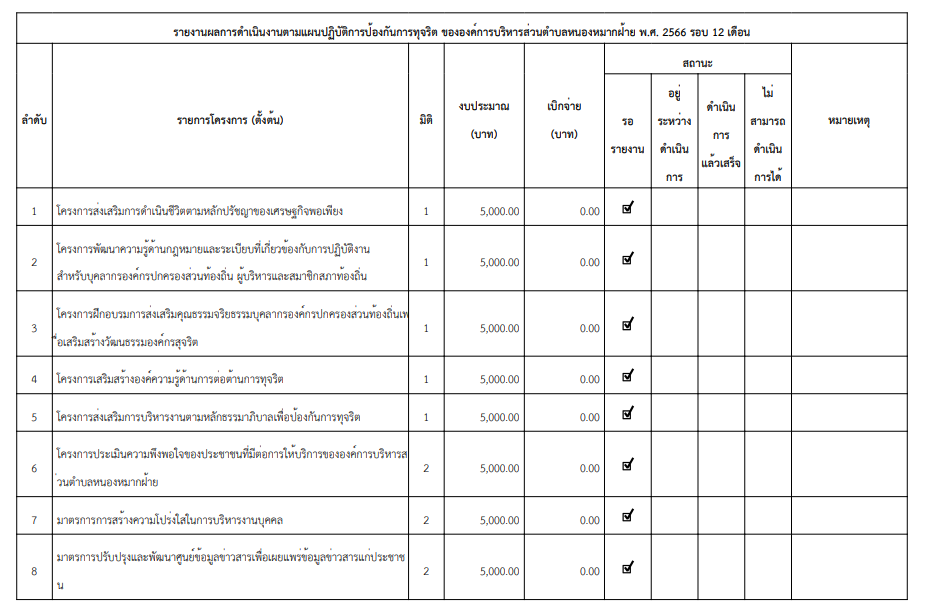 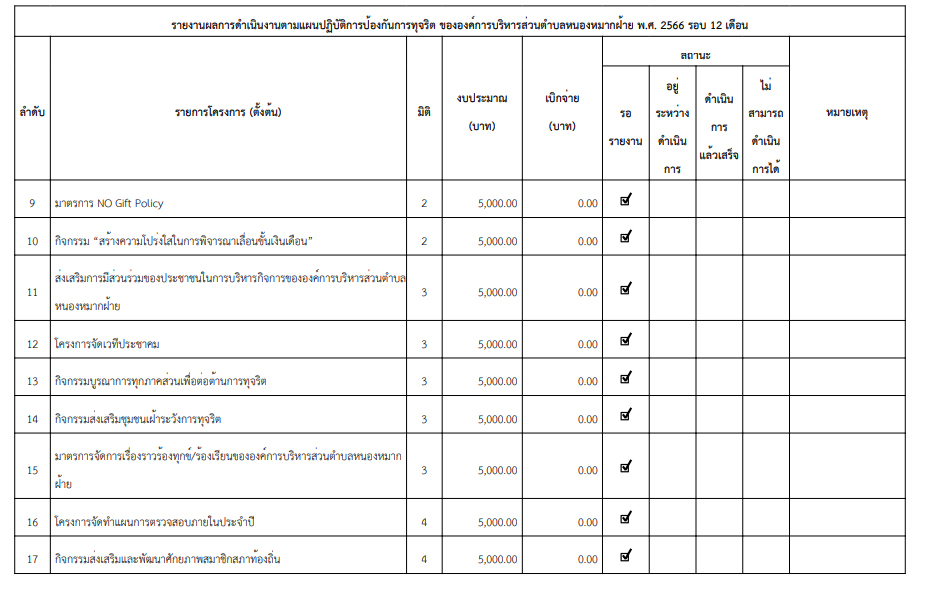 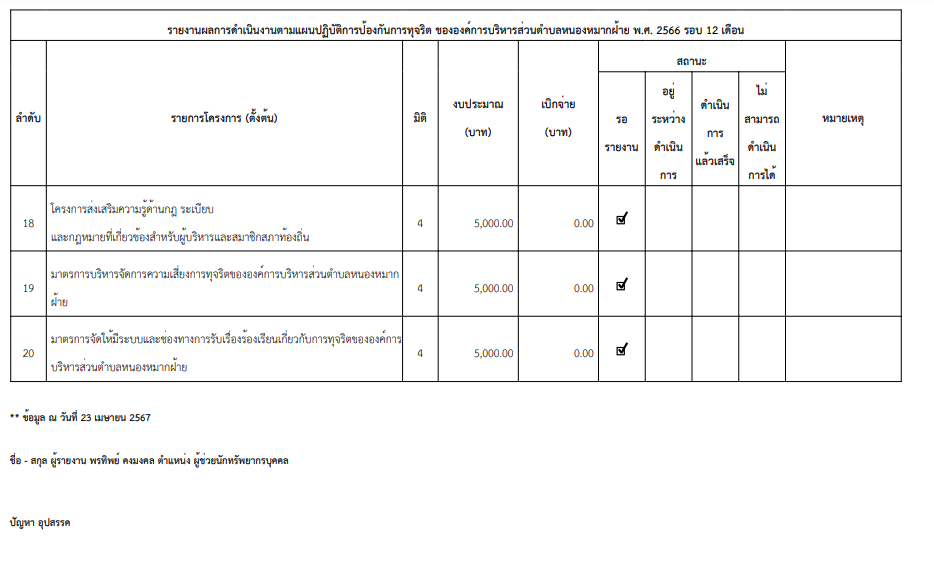 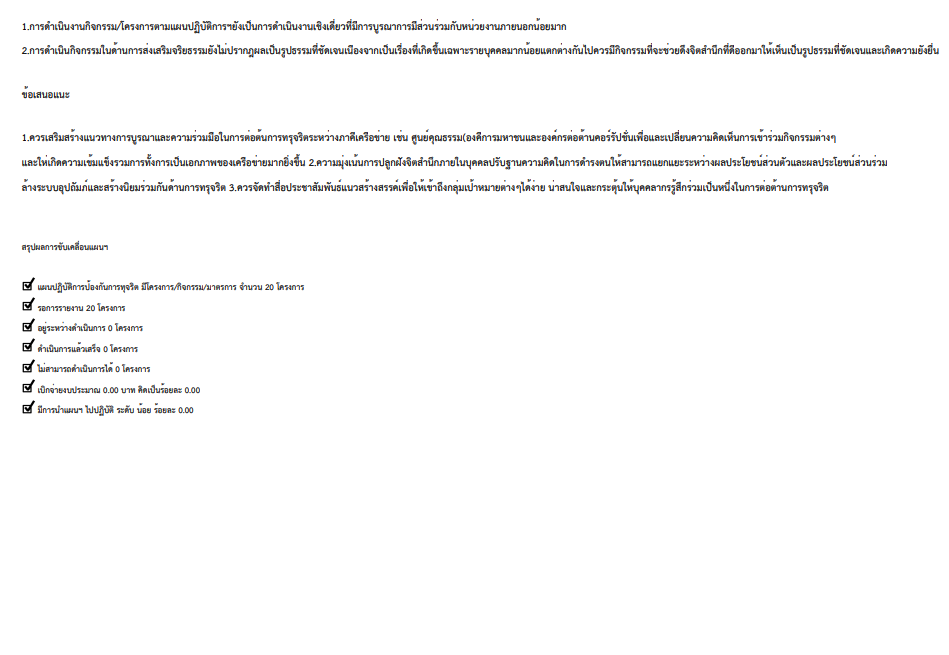 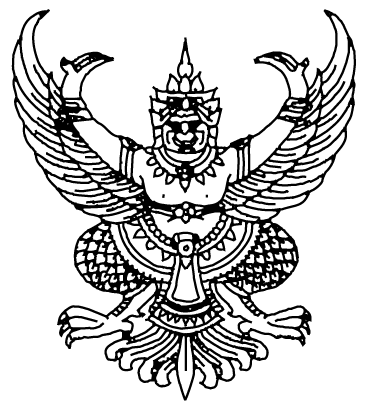 ประกาศองค์การบริหารส่วนตำบลหนองหมากฝ้ายเรื่อง  รายงานผลการดำเนินการป้องกันการทุจริต ประจำปีงบประมาณ ๒๕๖6 **********		ตามที่ องค์การบริหารส่วนตำบลหนองหมากฝ้าย ได้จัดทำแผนปฏิบัติการป้องกันและปราบปรามการทุจริตขององค์การบริหารส่วนตำบลหนองหมากฝ้าย (พ.ศ.๒๕๖6 – ๒๕70) มาประยุกต์เป็นแนวทางในการดำเนินการตามพันธกิจ โดยให้สอดคล้องกับยุทธศาสตร์ว่าด้วยการป้องกันและปราบปรามการทุจริตภาครัฐ (พ.ศ.๒๕๖6 – ๒๕70) ให้ใช้ต่อไปจนถึง ๓๐ กันยายน ๒๕๖6 เพื่อให้องค์การบริหารส่วนตำบลใช้เป็นแนวทางในการนำไปปฏิบัติอย่างแท้จริง ลดการทุจริตและประพฤติมิชอบภายในองค์การบริหารส่วนตำบลหนองหมากฝ้าย		บัดนี้ การดำเนินการตามแผนฯ ประจำปี พ.ศ. ๒๕๖6 จึงขอรายงานผลการดำเนินงานใน พร้อมทั้งระบุปัจจัยสนับสนุน ปัญหา อุปสรรค ข้อเสนอแนะในการปรับปรุงแผนฯรายละเอียดตามรายงานผลการดำเนินงานฯ แนบท้ายฉบับนี้		จึงประกาศให้ทราบโดยทั่วกันประกาศ  ณ  วันที่   12  ธันวาคม พ.ศ. ๒๕66                   ขอแสดงความนับถือ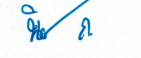                         (นางสาวนิภาพร  ถาวรยิ่ง)                          นายกองค์การบริหารส่วนตำบลหนองหมากฝ้ายสำนักองค์การบริหารส่วนตำบลหนองหมากฝ้ายโทร. 037-247981โทรสาร  037-247981